Иркутская  область Тулунский  районАДМИНИСТРАЦИЯИшидейского сельского поселенияП О С Т А Н О В Л Е Н И Е«14» июля 2023г.                                                                   № 30п. Ишидей Руководствуясь Федеральным законом «Об основных гарантиях избирательных прав и права на участие в референдуме граждан Российской Федерации», ст.80 закона Иркутской области «О муниципальных выборах в Иркутской области», Уставом Ишидейского муниципального образования, ПОСТАНОВЛЯЮ:Выделить и оборудовать на территории Ишидейского сельского поселения Тулунского района Иркутской области следующие места для размещения предвыборных печатных агитационных материалов при проведении выборов в единый день голосования 10 сентября 2023 года:а) водонапорная башня по адресу: п. Ишидей, улица Школьная, 29; б) водонапорная башня по адресу: п. Ишидей, улица Лесная, 16. 2. Опубликовать настоящее постановление в газете «Ишидейский вестник» и разместить на официальном сайте администрации Ишидейского сельского поселения в информационно-телекоммуникационной сети «Интернет».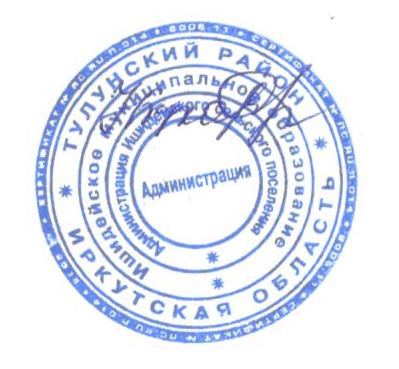 Глава Ишидейского сельского поселения:                                                                       А.В. БухароваО выделении и оборудовании на территории Ишидейского сельского поселения Тулунского района Иркутской области специальных мест для размещения предвыборных печатных агитационных материалов